ОСНОВНО УЧИЛИЩЕ„Д-Р ПЕТЪР БЕРОН”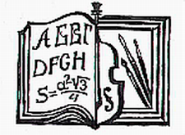 с. ЖЕЛЮ ВОЙВОДА, община СЛИВЕН ул. „ СЪБИ ДИМИТРОВ” № 35e-mail: oupetarberonjv@abv.bg, тел. 045102311Изх. № ...............................................П О К А Н АУважаеми ……………………, За подпомагане дейността на развитието на ОУ „Д-р Петър Берон” – с.Желю войвода и за граждански контрол на управлението му и в изпълнение начл. 7, ал.1 от Правилник за създаването, устройството и дейността на обществените съвети към детските градини и училищата, издаден от Министерство на образованието и науката,обн. ДВ. бр. 75 от 27.09.2016 г. предстои създаването на Обществен съвет към училището.Вярвайки в общия ни стремеж за постигане на устойчивост в развитието на училищните образователни политики и създадените традиции за съвместна работа с родителите, каня Вас …………………….. в ОУ „Д-р Петър Берон” – с.Желю войвода, за провеждане на събрание на родителите при следния дневен ред:Запознаване с Правилник за създаването, устройството и дейността на обществените съвети към детските градини и училищата. Избор на  състав/членове и резервни членове на Обществен съвет към ОУ „Д-р Петър Берон” – с.Желю войвода.Разчитам на активното Ви участие в дейностите, определящи съдбата на децата ни.РУМЯНА КИРАДЖИЕВА-КУРДОВА,ДИРЕКТОР НА ОУ „Д-р Петър Берон” – с. Желю войвода